GOVERNO DO ESTADO DE RONDÔNIA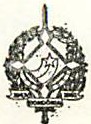 GOVERNADOR IADECRETO Nº2265 DE 06 DE JUNHO DE 1984.O GOVERNADOR DO ESTADO DE .RONDÔNIA, de acordo com a delegação de competência do artigo 14, do Decreto nº 160, de 26 de abril de 1982, e tendo em vista o que consta do Processo nº 1008/002856 , R E S O L V E:DISPENSAR a servidora ELIANE DUARTE BRANDÃO, ocupante do emprego de Estagiário, referência II, cadastro nº 15.493, da Função de Confiança de Secretário Administrativo-I, código: DAI-I-NM do Grupo: Direção e Assistência Intermediária do Departamento de Estradas  de Rodagem, para a qual foi designada pelo Decreto de 12 de janeiro de 1982, publicado no DO/RO nº 505 de 01/02/84 .   Janilene Vasconcelos de Melo                     Governador em ExercícioTeobaldo De Monticello	Pinto VianaSecretário	de Estado da Adm inistração